PERSMEDEDELING7 MOST ENDANGERED PROGRAMME 2022Het dorp Doel en omliggend Cultuurlandschap in België staat op de shortlist van de 12 meest bedreigde erfgoedsites in EuropaDen Haag / Luxemburg, 14 december 2021Europa Nostra - de Europese stem van het maatschappelijk middenveld die zich inzet voor cultureel en natuurlijk erfgoed – en het European Investment Bank Institute maken hierbij de shortlist bekend van de 12 meest bedreigde erfgoed sites in Europa van het 7 Most Endagered Programme 2022. De 12 meest bedreigde monumenten en erfgoed sites in Europa voor 2022 zijn: Het Dorp Doel en omliggend cultuurlandschap, BELGIËDe Zogu brug, ALBANIË Het Récollets Klooster, Nivelles, BELGIËTuinenstad La Butte Rouge, dichtbij Paris, FRANKRIJKHet historische centrum van Stolberg, DUITSLANDDe Neptunus Baden, Băile Herculane, ROEMENIËHet Orléans-Borbón Paleis, dichtbij Cádiz, SPANJEDe Synagoge van Híjar/De Kerk van St. Anthonius, Híjar, SPANJEHet Industriële Gebied van Lövholmen, Stockholm, ZWEDENFort Crèvecoeur, Den Bosch, NEDERLANDDe Sculpturale Composities van het Stadhuis van Buchach, OEKRAÏNEHet Sanguszko Paleis, OEKRAÏNEDeze selectie is niet alleen gemaakt op basis van uitzonderlijke erfgoedbetekenis en culturele waarde van iedere site, maar ook op basis van het serieuze gevaar waar deze erfgoedsites vandaag de dag mee worden geconfronteerd.  De mate van betrokkenheid van lokale gemeenschappen en de toewijding van publieke en private belanghebbenden om de sites te redden wordt als van cruciale toegevoegde waarde beschouwd. Andere criteria voor de selectie zijn de potentie die deze sites hebben om te fungeren als katalysator voor duurzame ontwikkelingen en hoe ze als middel voor het promoten van vrede en dialoog binnen de lokale en bredere regio’s dienst doen.De 12 meest bedreigde sites zijn door een internationaal adviespanel op de shortlist geplaatst. Dit panel bestaat uit experts in geschiedenis, archeologie, architectuur, conservering, projectanalyse en financiën. Nominaties voor het 7 Most Endagered Programme 2022 zijn zowel door lidorganisaties, geassocieerde organisaties of individuele leden van Europa Nostra die zich over heel Europa bevinden, als door leden van de Europese Erfgoedalliantie (European Heritage Alliance) voorgedragen. Het Dorp Doel en omliggend cultuurlandschap, Vlaanderen, BelgiëHet dorp en het omliggend cultuurlandschap van Doel, gelegen in Noord-België aan de grens van Nederland, is een van de eerste voorbeelden van het zogenaamde ‘rasterpatroon’. Dit rasterpatroon een typisch ontwerp uit de Lage Landen van stedenbouwkundige polders. De eerste sporen van Doel dateren uit de 13e eeuw. Tot de 18e eeuw was Doel een eiland, - ‘t Eylandt den Doel’ genaamd – en werd het omringd door doelbewust onderstroomd land. Het landschap van Doel is een van de meest authentieke polderlandschappen van Europa. Op een oppervlakte van slechts enkele vierkante kilometers vindt men zowel architectonisch als landschappelijk erfgoed, daterend van de middeleeuwen tot nu: een unieke aaneenschakeling van dijken, boerderijen en imposante schuren met huisjes waar arbeiders woonden en werkten. Het dorp bestaat uit historische gebouwen, zoals de 'Scheldemolen', de enige windmolen op een zeewering in Vlaanderen, gebouwd in 1614. Door de getijdeninvloeden van het estuarium en zijn kwelders zijn de Doelpolders een belangrijk leefgebied voor fauna en flora.De grootste bedreiging voor het dorp Doel en zijn polders is sinds de jaren zestig de enorme uitbreiding van de Antwerpse haven. Als gevolg hiervan werden bewoners gedwongen het dorp te verlaten en werden historische gebouwen stelselmatig gesloopt of raakten in verval. Een kleine, maar actieve, lokale gemeenschap bleef in het dorp om te vechten tegen de sloop van Doel en zijn polders.De plannen voor de uitbreiding van de haven van Antwerpen brengen nog steeds het risico van sloop van het dorp en delen van de polders met zich mee. Sinds het einde van de 20e eeuw is er een verhoogde mate van lokale betrokkenheid gericht op het redden van het dorp en het culturele landschap van Doel, door middel van protesten en campagnes van de lokale gemeenschap (zoals de NGO Doel2020, de gemeenschapsvereniging Erfgoedgemeenschap Doel & Polder en de jonge commissie 'De Derde Generatie' en het initiatief 'Plan Doelland' van de Faculteit Architectuur van de KU Leuven).Het dorp Doel en het cultuurlandschap kunnen behouden blijven, maar alleen als er open overleg plaatsvindt tussen lokale belanghebbenden en overheidsinstanties en als er op basis van uitgebreide studies concrete modellen en instrumenten worden ontwikkeld om renovatie- en bouwwerkzaamheden in het gebied te begeleiden. De rehabilitatie van Doel zou als katalysator kunnen dienen voor de duurzame sociaaleconomische ontwikkeling van het hele poldergebied en de regio eromheen.De nominatie van het Dorp en Cultuurlandschap Doel voor het 7 Most Endangered Programme 2022 is gedaan door de Erfgoedvereniging Bond Heemschut - de Nederlandse Vereniging voor Erfgoedbescherming, een lidorganisatie van Europa Nostra gevestigd in Nederland.Het adviespanel van het 7 Most Endangered Programme merkte op: “Een Europa zonder polders is ondenkbaar; daarom staat Doel op de shortlist voor het 7 Most Endangered Programme 2022. Het is een microkosmos van de relatie tussen de mensheid met de zee. In de context van COP26 en zorgen over kustgemeenschappen, is Doel grensgebied, wat een van de talloze manieren laat zien waarop Europa de zee ontmoet. In elk opzicht loopt Doel een existentieel risico, en vanwege zijn continentale symboliek en historische invloeden zou iets van de essentie van Europa - zijn karakter, herinneringen, manier van leven - verloren gaan. Voor nu zijn het niet de stijgende zeeën die de bedreiging vormen, maar de uitbreiding van de industrie en de stadsuitbreiding, en dus een verlies van de evenwichtige, tijdloze en natuurlijke duurzaamheid van traditionele levensstijlen en habitatten.”Het adviespanel van het 7 Most Endangered Programme erkent dat: “in het geval van Doel het lokale erfgoed in de breedste zin van het woord moet worden beschermd tegen de behoeften van grootschalige industriële ontwikkelingen in het gebied. Hiervoor moeten in de nabije toekomst duurzaamheids- en milieukeuzes worden gemaakt”.De uitvoerend voorzitter van Europa Nostra, Prof. Dr. Hermann Parzinger, verklaarde: “Deze op de shortlist geplaatste bedreigde locaties herinneren ons eraan dat ons gedeelde erfgoed kwetsbaar is. Door deze shortlist te publiceren, betuigt Europa Nostra haar solidariteit en steun aan de lokale gemeenschappen en maatschappelijke organisaties in heel Europa die zich inzetten om deze sites te redden. Ze kunnen op ons en ons netwerk van leden en partners rekenen om onze stem te laten horen en op te treden ter verdediging van deze 12 bedreigde erfgoedsites. Deze sites vertellen onze gedeelde geschiedenis en kunnen fungeren als katalysatoren voor duurzame ontwikkeling, sociale cohesie en interculturele dialoog.”De decaan van het European Investment Bank Institute, Francisco de Paula Coelho, zei: “Cultureel erfgoed is een belangrijke hulpbron voor de identiteit, aantrekkelijkheid en economische groei van Europa. Het gaat om veel meer dan ‘stenen en botten’ uit het verleden; vandaag draagt ​​het bij aan het onderscheidend vermogen van Europa in al zijn dimensies, stedelijk en landelijk, regionaal en nationaal. Daarom is het EIB-instituut er trots op het 7 Most Endangered Programme te ondersteunen, dat we sinds 2013 samen met Europa Nostra uitvoeren met als doel het beschermen en promoten van het culturele erfgoed van Europa”.De definitieve lijst van de 7 meest bedreigde erfgoedsites in Europa wordt in het voorjaar van 2022 bekend gemaakt.Het 7 Most Endangered Programme wordt beheerd door Europa Nostra in samenwerking met het European Investment Bank Institute. Het wordt ook gesteund door het Creative Europe-programma van de Europese Unie. Dit programma, gelanceerd in 2013, maakt deel uit van een campagne van het maatschappelijk middenveld om het bedreigde erfgoed van Europa te redden. Het verhoogt het bewustzijn, bereidt onafhankelijke beoordelingen voor en doet aanbevelingen voor actie. Het voorziet ook in een subsidie van € 10.000 per beursgenoteerde site om te helpen bij het uitvoeren van de overeengekomen activiteiten die zullen bijdragen aan het redden van de bedreigde site. In de meeste gevallen dient de vermelding van een bedreigde locatie als katalysator en stimulans voor het mobiliseren van de nodige publieke of private steun, inclusief financiering.Achtergrondinformatie Europa Nostra Europa Nostra is de Europese stem van het maatschappelijk middenveld die zich inzet voor de bescherming en bevordering van cultureel en natuurlijk erfgoed. Het is een pan-Europese federatie van erfgoed-NGO's, ondersteund door een breed netwerk van openbare instanties, particuliere bedrijven en individuen, die meer dan 40 landen bestrijkt. Het is opgericht in 1963 en wordt vandaag de dag erkend als het grootste en meest representatieve erfgoednetwerk in Europa. Europa Nostra voert campagne om Europa's bedreigde monumenten, locaties en landschappen te redden, met name via het 7 Most Endangered Programme. Het viert uitmuntendheid door middel van de European Heritage Awards / Europa Nostra Awards. Europa Nostra draagt ​​actief bij aan de definitie en implementatie van Europese strategieën en beleid met betrekking tot erfgoed, door middel van een participatieve dialoog met Europese instellingen en de coördinatie van de European Heritage Alliance. Europa Nostra is een van de officiële partners van het door de Europese Commissie ontwikkelde New European Bauhaus-initiatief en is onlangs verkozen tot regionale covoorzitter van het Climate Heritage Network voor Europa en het Gemenebest van Onafhankelijke Staten.European Investment Bank InstituteHet European Investment Bank Institute (EIB-I) werd opgericht binnen de EIB-groep (Europese Investeringsbank en Europees Investeringsfonds) om sociale, culturele en academische initiatieven met Europese belanghebbenden en het grote publiek te promoten en te ondersteunen. Het is een belangrijke pijler van de betrokkenheid van de EIB-Groep op het gebied van gemeenschap en burgerschap. Meer informatie op http://institute.eib.org Creative EuropeCreative Europe is het EU-programma dat culturele en creatieve sectoren ondersteunt, zodat zij hun bijdrage aan banen en groei kunnen vergroten. Met een budget van € 2,44 miljard voor 2021-2027 ondersteunt het organisaties op het gebied van erfgoed, podiumkunsten, beeldende kunst, interdisciplinaire kunsten, uitgeverijen, film, tv, muziek en videogames, evenals tienduizenden kunstenaars en culturele en audiovisuele professionals.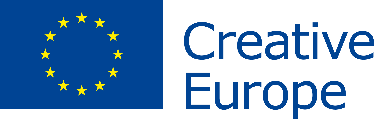 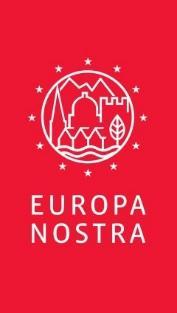 MEER TE WETEN KOMENOver elke site op de shortlist:Informatie en commentaar van expertsFoto’s & e-banners & Video (in hoge resolutie)Perberichten in verschillende talenwww.7mostendangered.euwww.europanostra.orghttp://institute.eib.orgwww.heemschut.nl/ CONTACT PERSEuropa NostraSara Zanini, sz@europanostra.orgM. +32 486 58 95 19Joana Pinheiro, jp@europanostra.orgM. +31 6 34 36 59 85European Investment Bank InstituteBruno Rossignol, bruno.rossignol@eib.orgT. +352 43 797 07 67; M. +352 621345 862Erfgoedvereniging Bond Heemschutinfo@heemschut.nlT. 020 622 52 92